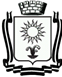 ПОСТАНОВЛЕНИЕАДМИНИСТРАЦИИ ГОРОДА-КУРОРТА КИСЛОВОДСКАСТАВРОПОЛЬСКОГО КРАЯ     07.05.2024                            город-курорт Кисловодск                        №   380 .О назначении общественных обсуждений В соответствии с Федеральным законом от 06 октября 2003 года № 131-ФЗ «Об общих принципах организации местного самоуправления в Российской Федерации», Градостроительным кодексом Российской Федерации, Законом Ставропольского края от 02 марта 2005 года № 12-кз «О местном самоуправлении в Ставропольском крае», решением Думы города-курорта Кисловодска от 26 апреля 2023 г. № 37-623 «Об утверждении Положения о порядке организации и проведения общественных обсуждений, публичных слушаний по вопросам градостроительной деятельности в городском округе города-курорта Кисловодска», Уставом городского округа города-курорта Кисловодска, администрация города-курорта КисловодскаПОСТАНОВЛЯЕТ:1. Назначить проведение общественных обсуждений по предоставлению разрешения на условно разрешенный вид использования земельного участка, по предоставлению разрешения на отклонение от предельных параметров разрешенного строительства с 09 мая 2024 года по 16 мая 2024 года.2. Вынести на общественные обсуждения, указанные в п.1 настоящего постановления, проекты решений:2.1. О предоставлении разрешения на отклонение от предельных параметров разрешенного строительства, в части сокращения расстояния от границ земельного участка с кадастровым номером: 26:34:020113:2, площадью 382 м2, с видом разрешенного использования «под жилую застройку индивидуальную», расположенного по адресу: г. Кисловодск, ул. Шаумяна, 18, в целях определения места допустимого размещения зданий, строений, сооружений, за пределами которых запрещено строительство зданий, строений, сооружений, с северной стороны до 1 м, с южной стороны до 0 м, с западной стороны до 0 м, в территориальной зоне Ж-2 (зона застройки малоэтажными жилыми домами);2.2. О предоставлении разрешения на условно разрешенный вид использования образуемого земельного участка с кадастровым номером: 26:34:150214:ЗУ1, площадью 1970 м2, расположенного по адресу: г. Кисловодск,   ул.   Революции, 62,   под  «малоэтажная многоквартирная жилая 2застройка», в территориальной зоне Ж-1 (зона индивидуальной жилой застройки);2.3. О предоставлении разрешения на условно разрешенный вид использования земельного участка с кадастровым номером: 26:34:120102:2, площадью 14104,74 м2, с видом разрешенного использования «под производственную базу», расположенного по адресу: г. Кисловодск, ул. Промышленная, 28, под «строительная промышленность, общежития», в территориальной зоне ПД (зона производственной деятельности);2.4. О предоставлении разрешения на отклонение от предельных параметров разрешенного строительства, в части сокращения расстояния от границ земельного участка с кадастровым номером: 26:34:080314:2, площадью 6530 м2, с видом разрешенного использования «для малоэтажной многоквартирной жилой застройки», расположенного по адресу: г. Кисловодск, ул. Кочубея, 11, в целях определения места допустимого размещения зданий, строений, сооружений, за пределами которых запрещено строительство зданий, строений, сооружений, с северной стороны до 0 м, с северно-восточной стороны до 0.4 м, с юго-восточной стороны до 1 м, с северо-западной стороны до 4.2 м, в территориальной зоне Ж-1 (зона индивидуальной жилой застройки);2.5. О предоставлении разрешения на отклонение от предельных параметров разрешенного строительства, в части сокращения расстояния от границ земельного участка с кадастровым номером: 26:34:050307:199, площадью 700 м2, с видом разрешенного использования «для индивидуального жилищного строительства», расположенного по адресу: г. Кисловодск, п. Аликоновка, ул. Луговая, 30, в целях определения места допустимого размещения зданий, строений, сооружений, за пределами которых запрещено строительство зданий, строений, сооружений, с восточной стороны до 0.5 м, в территориальной зоне Ж-1 (зона индивидуальной жилой застройки);2.6. О предоставлении разрешения на условно разрешенный вид использования земельного участка с кадастровым номером: 26:34:050301:8, площадью 1146 м2, с видом разрешенного использования «под индивидуальное домовладение», расположенного по адресу: г. Кисловодск, п. Аликоновка, ул. Прямая, 11, под «малоэтажная многоквартирная жилая застройка», в территориальной зоне Ж-1 (зона индивидуальной жилой застройки).3. Установить, что предложения и замечания по рассматриваемым вопросам принимаются в письменном виде в адрес комиссии по землепользованию   и     застройке     города-курорта     Кисловодска, а     также посредством записи в книге (журнале) учета посетителей экспозиции проекта, подлежащего рассмотрению на общественных обсуждениях в период с 09 мая 2024 года по 15 мая 2024 года включительно.4. Поручить комиссии по землепользованию и застройке городского округа города-курорта Кисловодска:4.1. Организацию и проведение общественных обсуждений, указанных в п. 1 настоящего постановления;34.2. Организовать проведение экспозиции по адресу г. Кисловодск, ул. А.   Губина,  9,   помещение      управления   архитектуры  и     градостроительства администрации города-курорта Кисловодска, вторник и четверг, с 15-00 до 17-00.5. Установить, что расходы, связанные с организацией и проведением общественных обсуждений по предоставлению разрешения на условно разрешенный вид использования земельного участка, по предоставлению разрешения на отклонение от предельных параметров разрешенного строительства, несет физическое лицо, заинтересованное в предоставлении такого разрешения.6. Информационно-техническому отделу администрации города-курорта Кисловодска опубликовать настоящее постановление в городском общественно-политическом   еженедельнике «Кисловодская   газета» и разместить   его   на    официальном    сайте   администрации    города-курорта Кисловодска в сети Интернет с целью информирования населения.7. Настоящее постановление вступает в силу со дня подписания.Глава города-курортаКисловодска								         Е.И. Моисеев